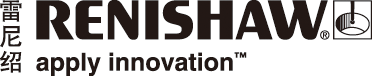 全新QUANTiC™模拟输出型光栅全球测量专家雷尼绍日前推出全新QUANTiC模拟输出型光栅读数头。模拟光栅输出允许客户在电子元器件内部直接进行信号处理，适合具有精确速度和加速度控制要求的高动态应用。QUANTiC光栅系统集成了雷尼绍的光学滤波系统设计与细分技术，是一款超小型、坚固耐用的增量式开放光栅。QUANTiC光栅使用简便，具有极宽松的安装和操作公差，而且自带校准功能。QUANTiC读数头现可提供数字或模拟输出，具有多种配置以及直线栅尺、圆弧栅尺或圆光栅选项；其速度最高可达24 m/s，可满足最严苛的运动控制应用要求。在安装或现场诊断和查错时，QUANTiC可配合使用高级诊断工具ADTi‑100和ADT View软件，获取详细的诊断信息。雷尼绍光栅产品均已获得CE认证，由雷尼绍严格按照通过了ISO 9001:2015认证的质量控制体系自主制造，并且由一个全球团队支持，提供真正快捷的全球化服务。有关适合圆弧、旋转和直线测量应用的雷尼绍光栅解决方案详情，请联系当地的雷尼绍销售代表。如需了解雷尼绍光栅产品的详细信息，请访问www.renishaw.com.cn/encoders-完-关于雷尼绍雷尼绍是世界领先的工程科技公司之一，在精密测量和医疗保健领域拥有专业技术。公司向众多行业和领域提供产品和服务 — 从飞机引擎、风力涡轮发电机制造，到口腔和脑外科医疗设备等。此外，它
还在全球增材制造（也称3D打印）领域居领导地位，是一家设计和制造工业用增材制造设备（通过金属粉末“打印”零件）的公司。雷尼绍集团目前在36个国家/地区设有80个分支机构，员工5,000人，其中3,000余名员工在英国本土工作。公司的大部分研发和制造均在英国本土进行，在截至2019年6月的2019财年，雷尼绍实现了
5.74亿英镑的销售额，其中94%来自出口业务。公司最大的市场为美国、中国、日本和德国。了解详细产品信息，请访问雷尼绍网站：www.renishaw.com.cn关注雷尼绍官方微信（雷尼绍Renishaw），随时掌握相关前沿资讯：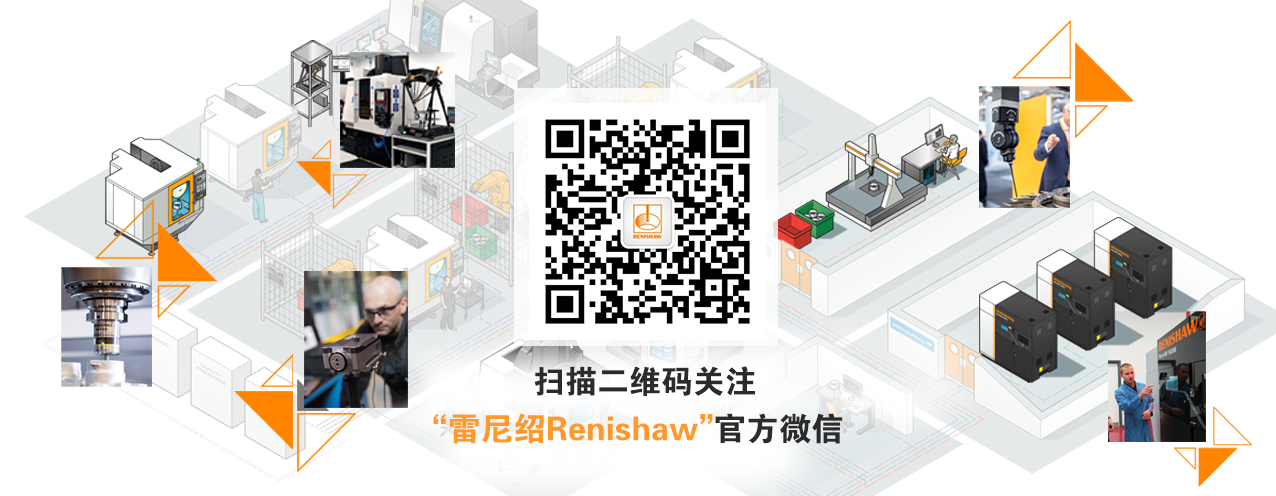 